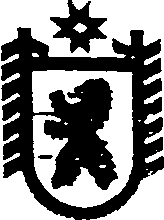 Республика КарелияРАСПОРЯЖЕНИЕАДМИНИСТРАЦИИ  СЕГЕЖСКОГО МУНИЦИПАЛЬНОГО РАЙОНАот  13  ноября  2017  года   № 113  - р Сегежа  О внесении изменений в Правила внутреннего трудового распорядка администрации Сегежского муниципального района          1. Внести в Правила внутреннего трудового распорядка администрации Сегежского муниципального района, утвержденные распоряжением администрации  Сегежского муниципального района  от   30.04.2014  №  82-р (в редакции распоряжений от 27.01.2015  №4-р, от 20.04.2015  №35-р, от 23.09.2015 № 86-р, от 10.01.2017 № 3-р, от 05.10.2017  № 99-р) (далее - Правила), следующие изменения:  1)    пункт 80 изложить в следующей редакции:«80. Работникам администрации  предоставляются ежегодные дополнительные оплачиваемые отпуска  за работу в районе, приравненном к районам Крайнего Севера, продолжительностью  16 календарных дней.»;  2)    дополнить пунктом 80.1  следующего содержания: «80.1. Отпуск за ненормированный  рабочий день предоставляется: водителям автомобиля продолжительностью  14 календарных дней;   2) муниципальным служащим продолжительностью 3 календарных дня в соответствии с Перечнем должностей муниципальных служащих администрации с ненормированным  рабочим  днем  согласно  приложению  1   к настоящим Правилам. 3)    пункт 81 изложить в следующей редакции:«81. Муниципальным служащим предоставляется   ежегодный дополнительный  оплачиваемый  отпуск  за выслугу лет   из расчета один календарный день за каждый год стажа муниципальной службы и составляет не более 10 календарных дней.»;           3)  приложение 1 к Правилам изложить  в следующей редакции:ПЕРЕЧЕНЬдолжностей муниципальных служащих  администрации Сегежского муниципального района с ненормированным  рабочим  днем           2.  Признать утратившими силу подпункты 1, 2 пункта 1 распоряжения администрации Сегежского муниципального района от 05.10.2017 № 99 - р «О внесении изменений в Правила внутреннего трудового распорядка администрации Сегежского муниципального района»;	3.  Установить, что действие настоящего распоряжения распространяется на правоотношения, возникшие с 1 января 2018 года.   4.  Управлению  делами администрации Сегежского муниципального района (Г.Д. Репешова) ознакомить работников администрации Сегежского муниципального района с настоящим распоряжением под роспись.   5.   Отделу информационных технологий и защиты информации администрации Сегежского муниципального района (Т.А.Слиж) обнародовать настоящее распоряжение   путем размещения официального текста настоящего распоряжения   в  информационно-телекоммуникационной сети «Интернет» на официальном сайте администрации Сегежского муниципального района  http://home.onego.ru/~segadmin.          И.о. главы администрацииСегежского муниципального района                                                                Е.Н. АнтоноваРазослать: в дело, УД, ОБУ.«Приложение 1к Правилам внутреннего трудового распорядка администрации Сегежского муниципального района            Глава администрации Сегежского муниципального района            Заместитель главы администрации Сегежского муниципального района по  социальным  вопросам            Председатель комитета по управлению муниципальным имуществом и земельными ресурсами            Начальник управления деламиНачальник управления экономического развитияНачальник управления образования Начальник юридического отделаНачальник отдела информационных технологий и защиты информацииНачальник отдела по делам гражданской обороны, чрезвычайным ситуациям и мобилизационной работеНачальник организационного отделаНачальник отдела бухгалтерского учетаНачальник отдела строительства и жилищно-коммунального хозяйства Консультант юридического отделаГлавный специалист управления образованияГлавный специалист управления экономического развитияГлавный специалист отдела информационных технологий и защиты информацииГлавный специалист комитета по управлению муниципальным имуществом и земельными ресурсамиГлавный специалист - секретарь комиссии по делам несовершеннолетних и защите их правВедущий специалист отдела по делам гражданской обороны, чрезвычайным ситуациям и мобилизационной работеВедущий специалист управления образования (по опеке и попечительству)Ведущий специалист управления делами (по вопросам делопроизводства)Ведущий специалист управления экономического развития Специалист 1 категории управления делами (по обеспечению деятельности  главы администрации  Сегежского муниципального района)».